Your recent request for information is replicated below, together with our response.Please provide me with the number of Police Scotland officers currently suspended over alleged sexual or domestic misconduct.The formal disciplinary process for Police Officers is governed by the Police Service of Scotland (Conduct) Regulations 2014.The associated Scottish Government Guidance Document provides further information on the process and allegations are categorised in line with our Standards of Professional Behaviour.You may also be interested in our Suspension from Duty Standard Operating Procedure.Data has been provided below which details the number of Police officers currently suspended as at 31/08/2023, where the matter involves a domestic or sexual circumstance. A ‘circumstance’ is a marker on the Professional Standards Department database that can be appended to any case containing allegations which are perceived to contain a sexual or domestic element, whether physical or non-physical, criminal or non-criminal. Please note that it is possible for a single suspension to involve both a sexual and a domestic circumstance. Police officers currently suspended as at 31/08/2023If you require any further assistance please contact us quoting the reference above.You can request a review of this response within the next 40 working days by email or by letter (Information Management - FOI, Police Scotland, Clyde Gateway, 2 French Street, Dalmarnock, G40 4EH).  Requests must include the reason for your dissatisfaction.If you remain dissatisfied following our review response, you can appeal to the Office of the Scottish Information Commissioner (OSIC) within 6 months - online, by email or by letter (OSIC, Kinburn Castle, Doubledykes Road, St Andrews, KY16 9DS).Following an OSIC appeal, you can appeal to the Court of Session on a point of law only. This response will be added to our Disclosure Log in seven days' time.Every effort has been taken to ensure our response is as accessible as possible. If you require this response to be provided in an alternative format, please let us know.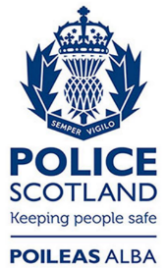 Freedom of Information ResponseOur reference:  FOI 23-2223Responded to:  25th September 2023CategoryNumber of officersInvolves a domestic circumstance11Involves a sexual circumstance31